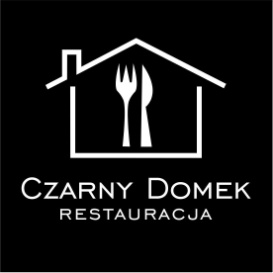 Catering na dowóz(obowiązuje od 01.02.2023)Menu 75zł/osZupa:Rosół z makaronemDanie główne : (2 porcje mięsa na osobę ) 4 do wyboruSchab po myśliwsku Karkówka pieczonaDevolay z serem Udziec z pomidorem, pieczarkami i seremFilet z kurczaka z warzywami i seremZrazy wieprzowe z boczkiem, cebulą i ogórkiemDodatki:Ziemniaki Zestaw 3 surówekKolacja:Tymbaliki drobiowe Sałatka greckaSałatka gyrosWrapySałatka jarzynowa zawijana w szyncePółmisek różnorodności  (mięsa pieczone na zimno )PieczywoDzieci w wieku 3-7 lat 50% zniżki.Minimalne zamówienie na 10 osób